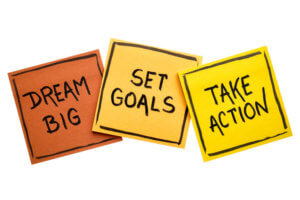 WC Monday 3rd January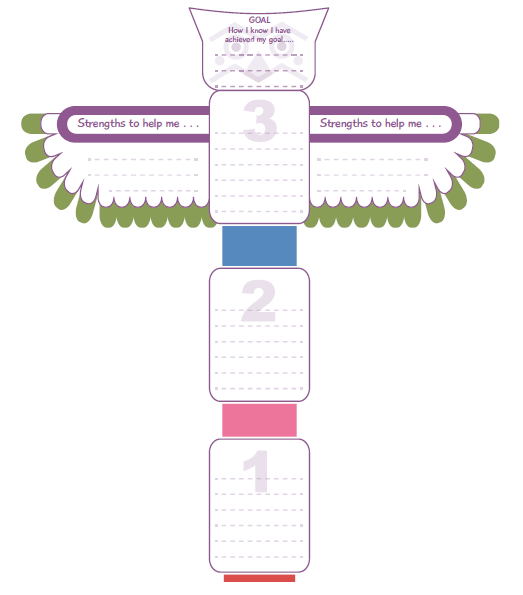 